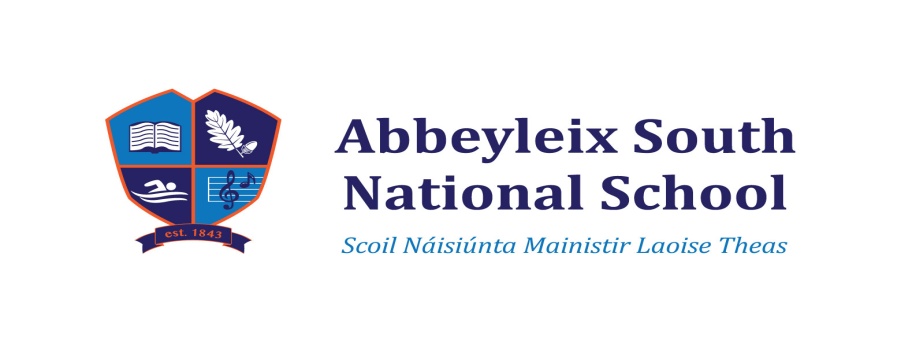 Junior Infant Book List 2022 – 2023Maths: Busy at Maths – Junior Infants Pack  – C.J. Fallon English: Rainbow Core Book 1 for Junior Infants ‘New Friends’ C.J. Fallon                 Rainbow Core Book 2 for Junior Infants ‘Fun at Home’ C.J. Fallon                 Rainbow Core Book 3 for Junior Infants ‘Fun at the Park’ C.J. Fallon                 Just Phonics Junior Infants 26 Letter sounds Educate.ie                  Ready to Write A1 (cursive) Edco.Irish:  Oral Work – No book required S.E.S.E (History, Geography and Science): Thematic Approach to S.E.S.E – books created by teacher covering all strands of the Junior Infant curriculumReligious Education: Follow Me Programme – On our Way  – available at schoolCopybooks & Folders for the year:3 Project Copies No 15 – top blank, bottom extra wide ruled, label Phonics (1) Alphabet (1)                                                                                                                   Reading Skills (1)1 Maths copy 20mm, label Number Work1 A4 envelope type plastic folder – label Worksheets1 B4 plastic folder (zip closure) – label Homework1 A5 plastic folder – label Library BooksPlease send in all books and copies covered and clearly labelled. They will be kept in school and taken home when completed.Stationary Items for the year:  (all these items to be labelled individually please)No Pencil Case required, tub supplied by school.9 Junior Grip – Faber Castell pencils3 erasers3 packets of Crayola Twistables (with thick nib)1 sharpener (Twin hole)3 large pritt sticks – real Pritt brand please as it does not dry outIn one ziplock bag, place 1 eraser, 1 Junior Grip pencil, 1 set of Twistables, 1 pritt and the sharpener. Place the additional items from the list above in a second  ziplock bag labelled with your child’s name. Please note: These items will be kept in school. A similar set will be required for homework use. Each child is asked to bring in a 4 pack of kitchen towels – they have many uses! Please ensure that your child’s school bag is big enough to hold lunchbox and B4 homework folder.                                                                                                                                                                          P.T.O.               Money to be Transferred to the school account by Wednesday 31st August.  Bank Details:  Account Name – Abbeyleix South National SchoolIBAN – IE28BOFI90159719765345Bank of IrelandAbbeyleixPlease put in in the Reference section “Name and what Payment is for”               Thank you.												P.T.O. €25.00 towards ink, paper, photocopying expenses (worksheets  etc.  )                       €25.00  towards Art Supplies for the year--------- €50.00